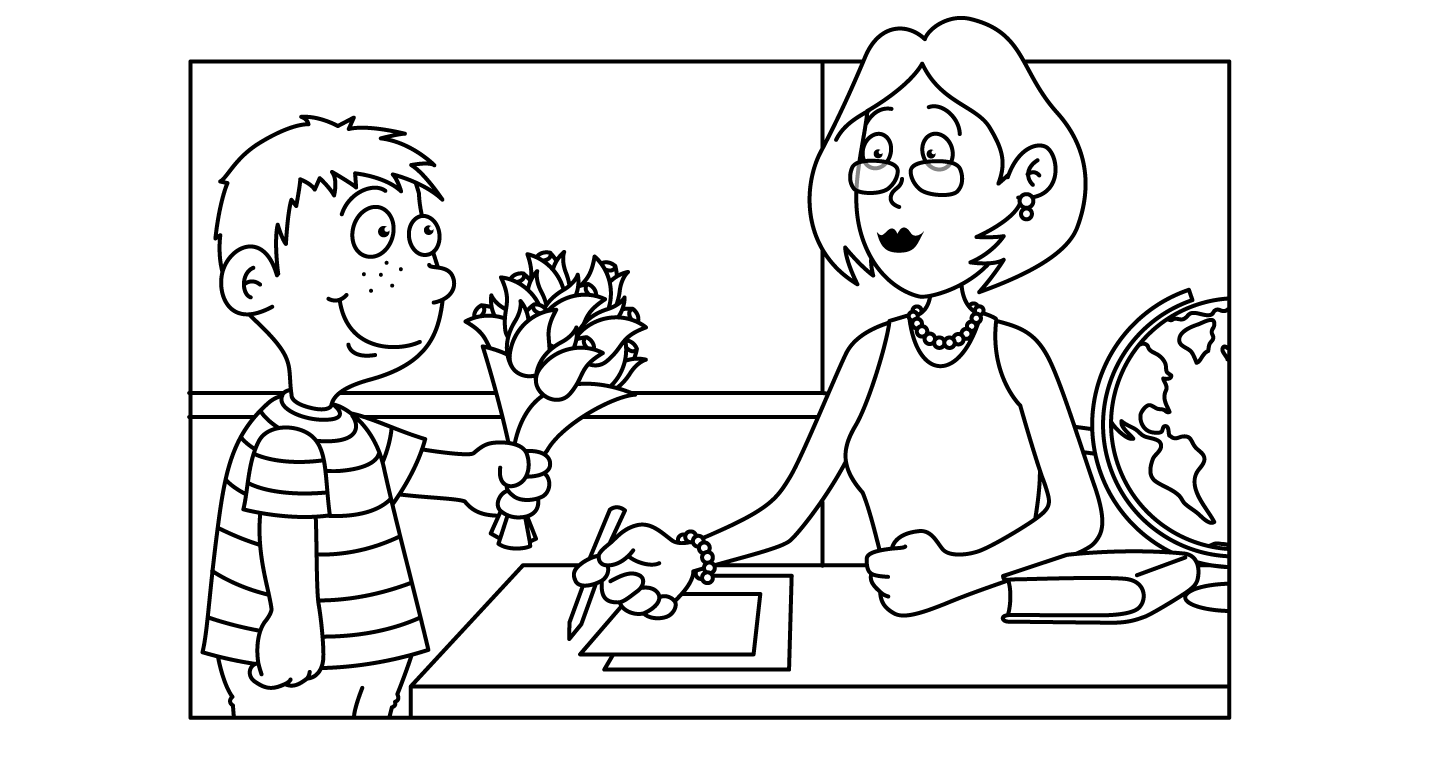 English 10 MAY 2013English 10 MAY 2013English 10 MAY 2013English 10 MAY 2013English 10 MAY 2013English 10 MAY 2013English 10 MAY 2013SundayMondayTuesdayWednesdayThursdayFridaySaturday9CL 270Practice test10Pay it Forward and silent reading111213ECA review& Silent reading143rd and 5th CL 237ECA test7th Book wkst153rd and 5th CL 237ECA test7th Book wkstLibrary books due!163rd and 5th Book wkst7th CL 237 ECA text173rd and 5th Book wkst7th CL 237 ECA text181920CL 237 Book II ECA testFor all.21Review for finals Book project work22Review for finals Book project work23Review for finals Book project work24FinalsBook Projects due252627MEMORIAL DAY – No School!28FinalsEnd Pay it Forward29Finals & last dayEnd Pay it Forward30